Salz  / Protein QuellenFür einen klaren Tein eine Prise Salz in die Tagescreme oder Nachtcreme geben.Milch-Salz Peeling für den Teint zu klären.Hautschuppen ab Duschen in dem man Salz mit Mandelöl vermischt und dies gut einreibt auf der Haut und danach gut abduscht.Ein Salzpeeling bringt die Haut auf den Vordermann da es die Durchblutung der Haut anregt. Etwas Salz auf die Zahnpasta geben dies macht Verfärbungen verblasen.Füsse im Meersalz baden regt die Durchblutung an.Protein QuellenDiese eiweissreichen Lebensmittel die Fette abbauen. Fördern den Muskelaufbau und halten lang satt.-mageres Rindfleisch-fettarmer Schinken-Schalentiere und Muscheln-Geflügel ausser Ente und Gans-mageres Fleisch-alle Fischarten-Eier-Tofu und SojaprodukteFettarme Milchprodukte und Joghurt, Quark und Frischkäse.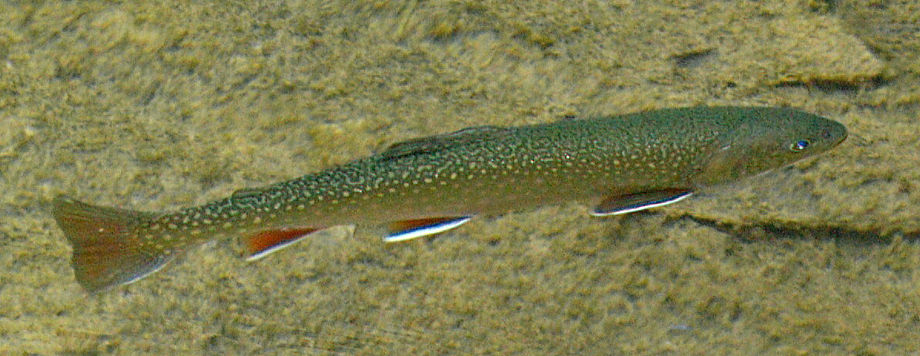 Küttigen20.August 2013D.Schmutz